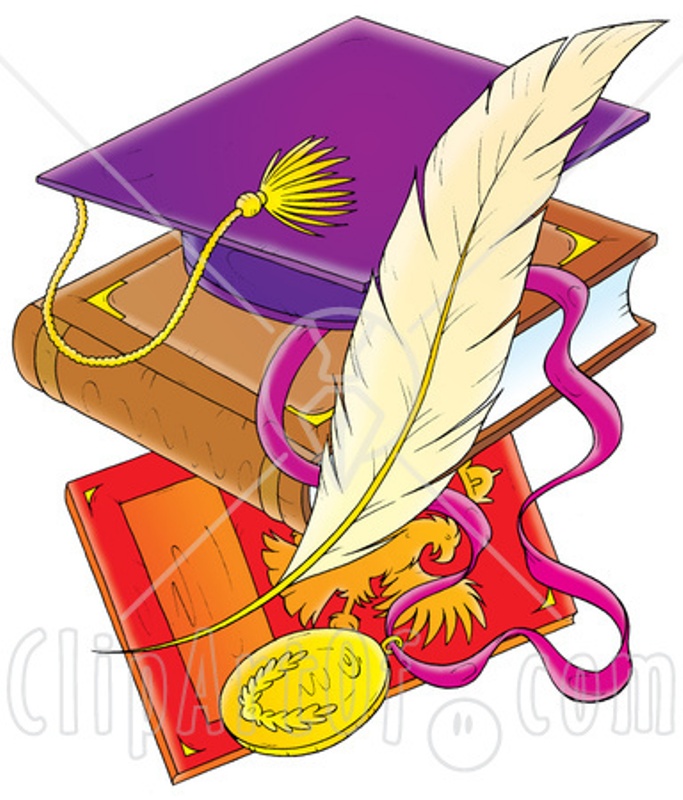 План Недели Науки и Творчества№п/пМероприятиеклассвремяместо проведенияучитель6 февраля - День начального звена6 февраля - День начального звена6 февраля - День начального звена6 февраля - День начального звена6 февраля - День начального звена6 февраля - День начального звена1Игра «У медведя во бору»1а9.50-10.10каб. 32Бандина М.М.2Игра «Светофор»1а10.55-11.15каб. 32Бандина М.М.3«Веселая физминутка»1б, 1в, 2а, 2б, 2в, 3б, 3в, 4а, 4б, 4в9.50-10.1010.55-11.15Ярунина М.Н.Кайряк У.Д.Иванова Н.А.Гаврилова И.Г.Дьякова Т.А.Половникова Н.А.Бурдунюк Т.А.Борисовская С.А.Пестрякова Т.В.Газизулина Л.Р.4«Потанцуем!»3а8.50-9.05каб. 40Чекалева О.Н.5«Ребусы»3а10.55-11.15каб. 40Чекалева О.Н.6«Ребусы», «Головоломки»4а10.55-11.15каб. 31Борисовская С.А.7 февраля – День математики, информатики 7 февраля – День математики, информатики 7 февраля – День математики, информатики 7 февраля – День математики, информатики 7 февраля – День математики, информатики 7 февраля – День математики, информатики 1Конкурс быстропечатания5-11все переменыкаб. 25Захаров Г.И.2Конкурс «Лучший счетовод»5-11на уроках математикикаб. 6каб. 7каб. 20каб. 23 каб. 27Попова И.А.Руденко О.А.Богданова С.Г.Попова С.В.Пахомова В.Н.3Историческая страничка5-11на уроках математикикаб. 6каб. 7каб. 20каб. 23 каб. 27Попова И.А.Руденко О.А.Богданова С.Г.Попова С.В.Пахомова В.Н.4Решение занимательных задач5-79.50-10.1010.55-11.1512.00-12.15каб. 15Ахрамеева О.В.8 февраля – День естественных и обществоведческих наук 8 февраля – День естественных и обществоведческих наук 8 февраля – День естественных и обществоведческих наук 8 февраля – День естественных и обществоведческих наук 8 февраля – День естественных и обществоведческих наук 8 февраля – День естественных и обществоведческих наук 1Урок-конференция «О вреде курения»69.05-9.50каб. 11Умурзакова М.А.2Познавательная игра «Знатоки средневековья»6в11.15-12.00каб. 22Губайдуллина Е.В.3Путешествие в химическое царство3-411.15-12.003 этажЛекомцева Н.П.Селявина О.В.4Дистанционная викторина «Вехи истории»5-118 февраля – 10 февраляOnlineСмирнов С.А.5Научно-исследовательская конференция «Юный исследователь»4-1114.00актовый залЧлены ШМО9 февраля – День русского языка и литературы9 февраля – День русского языка и литературы9 февраля – День русского языка и литературы9 февраля – День русского языка и литературы9 февраля – День русского языка и литературы9 февраля – День русского языка и литературы1Конкурс чтецов «Живая классика»5-109.05–9.50библиотекаВорончихина М.Л.Гюлумджанова Р.А.Кудряшова Т.В.Смурыгина Л.В.2Интерактивная игра «Переведи с русского на русский»89.50-10.10каб. 16Кудряшова Т.В.3Аукцион знаний по русскому языку6-710.55-11.15каб. 16Кудряшова Т.В.4Конкурс «Путешествие в царство родного языка»5а8.05-8.50каб. 14Гюлумджанова Р.А.5Конкурс «Путешествие в царство родного языка»5б9.05-9.50каб. 14Гюлумджанова Р.А.6Конкурс «Путешествие в царство родного языка»5в11.15-12.00каб. 14Гюлумджанова Р.А.7Конкурс «Грамотей»5-812.00-12.15каб. 16Кудряшова Т.В.8Конкурс «Грамотей»9-1113.00-13.10каб. 16Кудряшова Т.В.10 февраля – День английского языка10 февраля – День английского языка10 февраля – День английского языка10 февраля – День английского языка10 февраля – День английского языка10 февраля – День английского языка1Концерт «Поем на английском»5-1113.30актовый залИванова Л.И.2Мини-проект «My  pet» (Мой питомец)59.50-10.10актовый залОратовская А.Е.3Use of English –crossword puzzle (кроссворд на знание лексики и грамматики)69.50-10.10актовый залВарламова Ю.Н.4«Valentine cards» (конкурс на лучшее оформление «Валентинки»)7-810.55-11.15актовый залРябова Т.В.5Конкурс «Собери  пословицы»7-910.55-11.15актовый залЗахарова Т.Н.6Литературный перевод стихотворения «I’m the poet»5-1112.00-12.15актовый залЛевенцева Т.А.7Конкурс мнений на английском языке «Opinion Wall»9-1113.00-13.10актовый залЗахарова Т.Н.Левенцева Т.А.8Викторина  «More than a monarch» (о королеве Елизавете II)  10-119.05-9.50каб. 26Иванова Л.И.9Концерт «Meet our Talents»5-1114.30актовый залИванова Л.И.11 февраля – День искусства и спорта11 февраля – День искусства и спорта11 февраля – День искусства и спорта11 февраля – День искусства и спорта11 февраля – День искусства и спорта11 февраля – День искусства и спорта1Викторина «10 фраз - 10 фоток» (ответы приносить в библиотеку)1-11В течение дня1, 2 этажрекреацииКороль С.А.2Спортивные игры с мячом5-118.50-9.059.50-10.10спортзалБеляев Ю.А.Захарова Н.И.3«Мультгерои»29.50-10.10библиотекаКороль С.А.4Танцевальная пауза (флешмоб)5-89.50-10.1010.55-11.1512.00-12.152 этаж рекреацияЛаптева Т.В.5Караоке1-410.55-11.15акт. залЛизун Ю.Ф.6«Радуга в стакане» 510.55-11.15каб.8Соломина М.В.7Соревнования по волейболу6-710.55-11.15спортзалБеляев Ю.А.Захарова Н.И.8Музыкальная викторина712.00-12.15акт. залЛизун Ю.Ф.9«Игра на внимание»1-412.00-12.15Малый спортзалВылиток С.С.